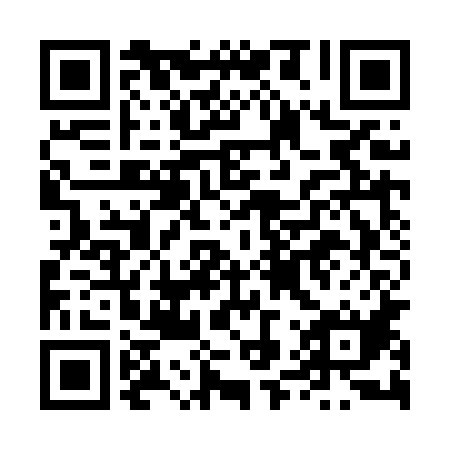 Prayer times for Huta Pielgizymska, PolandMon 1 Apr 2024 - Tue 30 Apr 2024High Latitude Method: Angle Based RulePrayer Calculation Method: Muslim World LeagueAsar Calculation Method: HanafiPrayer times provided by https://www.salahtimes.comDateDayFajrSunriseDhuhrAsrMaghribIsha1Mon4:186:1112:385:067:068:532Tue4:156:0912:385:077:088:543Wed4:136:0712:385:087:108:564Thu4:106:0412:375:097:118:585Fri4:076:0212:375:107:139:016Sat4:056:0012:375:117:149:037Sun4:025:5812:365:137:169:058Mon3:595:5612:365:147:179:079Tue3:575:5412:365:157:199:0910Wed3:545:5212:365:167:209:1111Thu3:515:5012:355:177:229:1312Fri3:485:4812:355:187:239:1513Sat3:465:4612:355:197:259:1714Sun3:435:4412:355:207:269:2015Mon3:405:4212:345:217:289:2216Tue3:375:4012:345:227:309:2417Wed3:355:3812:345:237:319:2618Thu3:325:3612:345:247:339:2919Fri3:295:3412:335:257:349:3120Sat3:265:3212:335:267:369:3321Sun3:235:3012:335:277:379:3622Mon3:205:2812:335:287:399:3823Tue3:175:2612:335:297:409:4024Wed3:155:2412:325:307:429:4325Thu3:125:2212:325:317:439:4526Fri3:095:2012:325:327:459:4827Sat3:065:1812:325:337:469:5028Sun3:035:1712:325:347:489:5329Mon3:005:1512:325:357:499:5530Tue2:575:1312:325:367:519:58